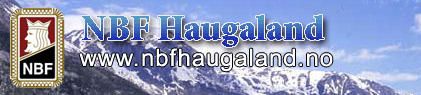 Divisjonsspilling 2014-2015Det nærmer seg ny sesong for divisjonsspillingen.1. divisjon spilles: 	7.-9. November + 7.-8. Februar3. og 4. Div spilles:	15.-16. November + 31 Januar + 1. FebruarPriser:1. divisjon	kr 	750,- pr spiller pr helg.3.divisjon	kr 	450,- pr spiller pr helg.4. divjson 	kr	 2400,00 pr lagPåmelding med alle spillere, spillernummer og lagkaptein, sendes til Helge. (hesv@online.no) Betaling sammen med påmelding til kretsens bankkonto: 0530.16.66510Påmeldingsfrister:28.september. 4 divisjon kan etteranmelde lag fram til 1. spillehelg.